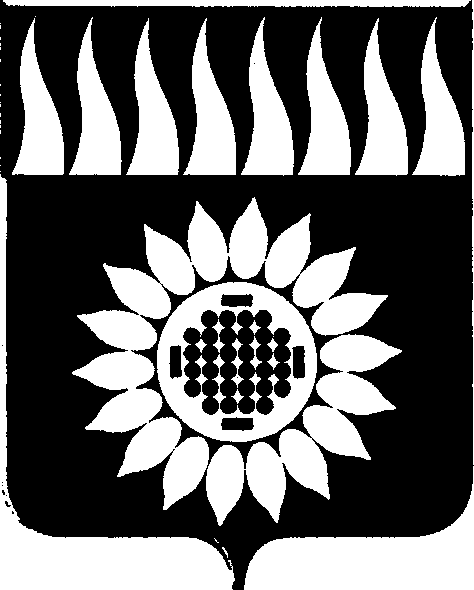 ГОРОДСКОЙ ОКРУГ ЗАРЕЧНЫЙД У М Аседьмой созыв________________________________________________________________________________________________ТРИДЦАТЬ СЕДЬМОЕ ОЧЕРЕДНОЕ ЗАСЕДАНИЕР Е Ш Е Н И Е28.03.2024 № 35-Р О внесении изменений в Правила землепользования и застройки городского округа Заречный, утвержденные решением Думы городского округа Заречный от 08.06.2017 № 83-РВ соответствии со ст. 30 Градостроительного кодекса Российской Федерации, с Федеральным законом от 06.10.2003 № 131-ФЗ «Об общих принципах организации местного самоуправления в Российской Федерации», на основании ст.ст. 25, 45 Устава городского округа ЗаречныйДума решила:Внести следующие изменения в Правила землепользования и застройки городского округа Заречный, утвержденные решением Думы городского округа Заречный от 08 июня 2017 года № 83-Р (далее – ПЗЗ):1. Статью 18 ПЗЗ изложить в следующей редакции:«Статья 18. «Предельные (минимальные и (или) максимальные размеры земельных участков и предельные параметры разрешенного строительства, реконструкции объектов капитального строительства»Таблица 3. Перечень предельных (максимальных и (или) минимальных размеров ЗУ и параметров разрешенного строительства, реконструкции ОКСЗУ – земельный участок;ВРИ – вид разрешенного использования земельного участкаОКС – объекты капитального строительства (здания, строения, сооружения);н/р - предельный параметр не подлежит установлению в тех территориальных зонах, где предельный (минимальные и (или) максимальные) размеры земельных участков и предельные параметры разрешенного строительства, реконструкции объекта капитального строительства не установлены и установлению не подлежат;* Значение максимального процента застройки используется только при соблюдении отступов от границ земельного участка;** Предельная высота здания, строения, сооружения устанавливается от уровня земли до верхнего элемента здания, строения, сооружения;*** Предельное количество этажей устанавливается с учетом цокольных этажей. Количество подземных этажей не регламентировано.». 2. Внести изменения в карту градостроительного зонирования применительно к территориям ПЗЗ:2.1. В части границ территориальных зон г. Заречного:2.1.1. Изменить границы территориальной зоны СХ-2 «Зона коллективных садов, садовых и огородных земельных участков» в г. Заречном (территория СНТ «Заря») в следующих координатах:2.1.2. Изменить границы территориальной зоны СХ-2 «Зона коллективных садов, садовых и огородных земельных участков» в г. Заречном (территория СНТ «Дружба») в следующих координатах:2.1.3. Изменить границы территориальной зоны Р-1 «Рекреационная зона» в г. Заречном в следующих координатах:2.2. Внести изменения в карту градостроительного зонирования в части границ территориальных зон д. Боярка:2.2.1. Изменить границы территориальной зоны Ж-4 «Зона коллективных садов, садовых и огородных земельных участков» в д. Боярка в следующих координатах:2.2.2. Изменить границы территориальной зоны Р-1 «Рекреационная зона» в д. Боярка в следующих координатах:2.2.3. Изменить границы территориальной зоны СХ-3 «Зона дачной застройки» (территория СНТ «Горняк») в следующих координатах:2.2.4. Изменить границы территориальной зоны Р-1 «Рекреационная зона» в следующих координатах:3. Опубликовать настоящее решение в Бюллетене официальных документов городского округа Заречный и разместить на официальном сайте городского округа Заречный (www.gorod-zarechny.ru).Председатель Думы городского округа                                             А.А. КузнецовГлава городского округа                                                                       А.В. ЗахарцевОбозначениеНаименование территориальной зоныМинимальная площадь ЗУ, (га)Максимальная площадь ЗУ, (га)Минимальный отступ от границ ЗУ в целях определения мест допустимого размещения ОКС*, (м)Максимальный процент застройки**, (%)Предельная высота зданий от уровня земли*** (м)Предельное количество этажей****Ж-1Зона многоэтажной и среднеэтажной жилой застройки0,00220,0037055н/р Ж-2Зона малоэтажной многоквартирной жилой застройки0,0022,00370155 Ж-2Зона малоэтажной многоквартирной жилой застройки0,0022,00ЗУ с ВРИ «Блокированная жилая застройка» -3; со стороны примыкания блок-секций - 0ЗУ с ВРИ «Блокированная жилая застройка» - 9010ЗУ с ВРИ «Блокированная жилая застройка» и «для индивидуального жилищного строительства» – 3 Ж-2Зона малоэтажной многоквартирной жилой застройки0,002ЗУ с ВРИ Ведение огородничества - 0,02н/рн/рн/рн/рЖ-2Зона малоэтажной многоквартирной жилой застройки0,002ЗУ с ВРИ «Хранение автотранспорта» -  0.005ЗУ с ВРИ «Хранение автотранспорта» -1;со стороны примыкания гаражных боксов - 09531 Ж-3Зона индивидуальных жилых домов городского типа0,060,30360123 Ж-3Зона индивидуальных жилых домов городского типаЗУ с ВРИ «Блокированная жилая застройка» -0,02ЗУ с ВРИ «Блокированная жилая застройка» -0,10ЗУ с ВРИ «Блокированная жилая застройка» -3; со стороны примыкания блок-секций - 0ЗУ с ВРИ «Блокированная жилая застройка» -90123 Ж-4Зона индивидуальных жилых жомов усадебного типа0,070,40350123 Ж-4Зона индивидуальных жилых жомов усадебного типаЗУ с ВРИ «Для ведения огородничества» -0,01ЗУ с ВРИ «Для ведения огородничества» - 0,03н/рн/рн/рн/рЖ-4Зона индивидуальных жилых жомов усадебного типаЗУ с ВРИ «Хранение автотранспорта» - 0,001ЗУ с ВРИ «Хранение автотранспорта» - 0,005ЗУ с ВРИ «Хранение автотранспорта» -1;со стороны примыкания гаражных боксов - 09531Ж-4Зона индивидуальных жилых жомов усадебного типаЗУ с ВРИ «Хранение автотранспорта» - 0,001ЗУ с ВРИ «Хранение автотранспорта» - 0,005ЗУ с ВРИ «Блокированная жилая застройка» -3; со стороны примыкания блок-секций - 09531О-1Общественно-деловая зона0,00120,0017055н/рП-1Производственно-коммунальная зона I-II класса санитарной опасности0,10200,00370н/р10П-2Производственно-коммунальная зона III класса санитарной опасности0,02200,00170н/р10П-3Производственно-коммунальная зона IV-V класса санитарной опасности0,001200,00170204П-3Производственно-коммунальная зона IV-V класса санитарной опасностиЗУ с ВРИ «Хранение автотранспорта» - 0,001ЗУ с ВРИ «Хранение автотранспорта» -  0.005ЗУ с ВРИ «Хранение автотранспорта» -1;со стороны примыкания гаражных боксов - 09531Р-1Рекреационная зона0,001200,00н/рн/рн/рн/рР-2Зона использования рекреационных территорий0,0420,00350н/р3СХЗона индивидуального сельского хозяйства0,0210,00н/рн/рн/рн/рСХ-1Сельскохозяйственная зона0,02200,00170н/р2 СХ-2Зона коллективных садов, садовых и огородных земельных участков0,040,10350133 СХ-2Зона коллективных садов, садовых и огородных земельных участковЗУ с ВРИ «Для ведения огородничества» -0,01ЗУ с ВРИ «Для ведения огородничества» - 0,03н/рн/рн/рн/рСХ-3Зона дачной застройки 0,070,20350123 ИЗона инженерной инфраструктуры0,00120,0170н/р3 ТЗона транспортной инфраструктуры0,00120,0170123 С-1Специальная зона, связанная с захоронениями0,2020,0015н/р2 С-2Специальная зона, связанная с утилизацией0,2020,00170н/р2 ХВТЗона хранения водного транспорта0,0024,001;со стороны примыкания гаражных боксов - 09562 ХАТЗона хранения автомобильного транспорта 0,0014,001;со стороны примыкания гаражных боксов - 09562 номер точкисегментХУ11386216.831577102.9621386229.711577094.2631386227.741577075.6741386248.261577061.0751386245.111577055.6161386238.461577044.0871386205.411577063.4381386203.751577064.491386202.651577064.9101386200.051577063.4111386197.151577063.1121386194.351577063.4131386143.88981577095.84031413861001577152.46151386131.021577193.18161386141.741577186.66171386170.091577234.58181386166.931577236.3489191386184.921577262.31201386193.391577272.59211386201.931577281.96221386132.68441577351.4236231386032.321577457.93241385992.741577497.5251385950.311577516.43261385949.351577515.56271385944.911577516.42281385939.211577516.82291385929.191577518.4301385932.721577525.42311385923.381577528.53321385919.91577520.2331385909.71577522.05341385906.371577523.15351385905.451577523.82361385901.271577525.1371385903.971577531.7381385893.411577535.31391385894.811577538.04401385866.961577547.3411385863.81577546.19421385857.11577548.7431385850.531577552.76441385821.271577562.5451385748.481577587.35461385582.931577642.78471385428.431577694.38481385136.621577563.53491385104.371577564.89501385095.191577569.74511385078.961577579.44521385081.031577591.83531385085.471577618.32541385086.331577623.13551385207.241577683.61561385322.921577727.03571385332.351577730.07581385400.761577747.33591385446.85371577758.9576601385694.411577672.24611385698.081577671.34621385701.91577670.29631385705.671577669.216413857891577640.24651385785.91577629.9661385781.731577618.55671385780.871577616.14681385778.521577609.6691385771.41577589.7701385769.161577583.13711385778.821577580.12721385790.691577575.61731385799.231577602.18741385801.131577606.5751385803.871577613.45761385806.581577621.69771385810.41577631.52781385928.211577583.54791385931.241577590.05801385942.831577586.6811385938.961577579.16821385958.441577571.22831385963.591577580.4841385973.521577576.71851385973.781577576.86861385976.441577583.59871385979.361577582.42881385986.081577580.1891385977.051577562.51901385976.991577562.4911385985.021577556.75921385986.951577560.3931385997.811577556.34941386009.31577552.13951386004.281577545.23961386009.391577539.67971386011.421577538.24981386012.131577539.09991386019.731577548.311001386021.61577547.621011386025.011577544.491021386035.791577534.581031386031.61577530.11041386028.331577526.391051386037.19881577520.18451061386043.521577527.481071386051.561577520.091081386047.491577515.731091386027.691577494.531101386023.821577490.31111386017.581577484.11121386013.031577480.141131386012.441577479.531141386027.31577464.11151386028.171577465.061161386032.91577470.311713860541577491.681181386062.651577500.461191386063.751577501.571201386065.351577503.191211386072.771577500.591221386078.851577495.011231386076.541577492.61241386098.671577476.791251386132.951577453.061261386132.261577452.291271386099.911577421.891281386104.511577417.121291386124.371577436.251301386132.541577443.961311386137.941577449.561321386169.061577427.751331386169.331577428.11341386172.431577425.671351386173.161577424.871361386206.311577393.681371386229.061577371.651381386236.171577379.271391386399.811577615.881401386608.721577917.571411386655.71321577985.00121421386655.7415779851431386684.61577982.431441386719.031577975.241451386754.411577967.821461386762.041577962.081471386768.681577962.061481386803.931577954.581491386803.941577954.61501386807.511577948.551511386810.251577942.281521386804.411577934.361531386790.081577914.741541386782.581577904.341551386776.331577895.31561386769.671577885.681571386758.621577872.161581386756.091577868.591591386750.811577861.131601386744.341577851.991611386742.311577849.121621386737.71577842.61631386734.151577837.571641386727.981577828.881651386718.111577814.911661386717.971577814.721671386712.421577807.031681386707.291577799.921691386705.351577797.231701386706.261577796.611711386704.341577794.051721386704.061577792.581731386646.41577708.41741386556.471577579.391751386548.741577568.431761386540.251577555.4917713865141577515.441781386509.381577510.251791386439.911577402.691801386423.561577364.661811386419.221577358.311821386395.681577326.061831386391.111577319.521841386347.031577253.591851386342.531577247.291861386337.71577240.491871386319.651577214.091881386306.171577193.831891386299.051577183.11901386264.751577170.211911386221.481577109.8211386216.831577102.961922386127.821577144.211932386134.71577139.391942386134.961577139.211952386137.341577142.611962386139.961577146.351972386139.721577146.521982386134.7515771501992386132.821577151.351922386127.821577144.212003386163.41577129.652013386169.661577126.542023386172.771577132.812033386166.511577135.922003386163.41577129.652044386179.891577120.042054386184.381577116.52064386190.571577124.32074386184.881577128.872084386182.741577130.62094386176.521577122.72044386179.891577120.042105386203.431577246.582115386205.591577245.062125386207.111577247.222135386204.951577248.742105386203.431577246.582146386264.841577334.0121563862671577332.492166386268.521577334.652176386266.361577336.172146386264.841577334.012187386294.381577255.62197386299.61577250.452207386303.021577254.092217386303.451577254.552227386305.071577256.482237386299.431577261.552247386297.951577259.662257386297.641577259.312187386294.381577255.62268386305.281577404.842278386307.441577403.322288386308.961577405.482298386306.815774072268386305.281577404.842309386379.21577426.672319386380.381577425.812329386383.541577430.152339386382.321577431.042349386377.661577434.432359386374.51577430.092309386379.21577426.6723610386449.081577470.423710386451.011577469.123810386452.34157747123910386450.411577472.323610386449.081577470.424011386469.731577627.8924111386471.821577626.4224211386473.331577628.5824311386471.251577630.0524011386469.731577627.8924412386541.921577728.4524512386544.081577726.9324612386545.61577729.0924712386543.441577730.6124412386541.921577728.4524813386571.161577643.824913386573.071577642.425013386574.421577644.325113386572.511577645.724813386571.161577643.825214386609.611577763.3325314386615.471577759.0425414386618.641577763.3725514386612.781577767.6625214386609.611577763.3325615386679.221577797.225715386681.131577795.925815386682.481577797.825915386680.571577799.125615386679.221577797.226016386688.431577937.5926116386690.591577936.0726216386691.261577937.0226316386692.111577938.2326416386689.951577939.7526016386688.431577937.59номер точкисегментХУ11387479.941578496.9421387486.731578518.7531387490.461578530.241387494.311578543.8951387499.471578561.861387508.041578577.7271387512.121578586.2781387518.291578598.0991387523.351578608.11101387529.631578619.55111387538.071578638.07121387540.71578644.44131387549.311578657.24141387553.611578663.29151387553.781578663.73161387568.61578699.98171387574.851578720.66181387608.211578710.58191387623.721578705.12201387623.481578704.39211387662.481578687.27221387661.071578684.27231387667.691578681.04241387669.381578684.48251387754.441578642.89261387754.211578642.43271387760.81578639.15281387761.861578641.34291387768.161578638.56301387771.551578637.1311387793.481578627.52321387806.581578622.36331387805.731578620.24341387810.761578618.28351387811.551578620.15361387856.751578598.99371387855.71578596.88381387861.651578593.7391387862.971578595.96401387909.511578574.64411387927.551578566.38421387940.411578561.18431387976.071578542.86441387974.81578540.42451387987.021578534.24461387988.091578536.62471387996.81578532.12481387999.011578530.98491388037.21578511.28501388036.931578506.29511388036.671578501.6521388022.451578239.58531388024.141578228.88541388016.441578223.25551388002.771578212.33561387996.021578206.18571387988.931578199.33581387987.91841578198.1226591387984.191578200.02601387978.811578205.42611387970.641578199.06621387971.711578188.52631387969.971578173.74641387962.091578169.01651387917.241578151.96661387896.151578150.03671387880.131578149.97681387840.811578148.17691387837.451578159.4701387798.91911578155.9315711387789.19611578167.4281721387774.46761578174.3571731387719.88621578264.9203741387724.79231578379.8755751387633.12491578413.1783761387604.67641578420.0647771387583.22711578426.7252781387557.26221578437.6756791387483.2621578473.5477801387487.83871578483.9773811387483.461578487.01821387477.761578489.6311387479.941578496.94номер точкисегментХУ11387285.67461578230.272221387246.66461578222.962231387232.59461578220.802241387221.33461578290.962251387232.67461578293.302261387255.20461578297.932271387315.26461578310.292281387314.38461578316.412291387389.37461578330.4622101387405.35461578342.9722111387424.55461578355.3322121387454.82461578363.7222131387492.80461578368.7522141387487.71461578399.0522151387476.60461578461.7922161387474.12461578473.9422171387453.75461578573.9322181387523.66461578740.6322191387565.04461578723.8722201387568.59461578722.4422211387574.86461578720.5522221387568.61461578699.8722231387553.79461578663.6222241387553.62461578663.1822251387549.32461578657.1322261387540.71461578644.3322271387538.08461578637.9622281387529.64461578619.4422291387523.36461578608.0022301387518.30461578597.9822311387512.13461578586.1622321387508.05461578577.6122331387499.48461578561.6922341387494.32461578543.7822351387490.47461578530.0922361387486.74461578518.6422371387479.95461578496.8322381387477.77461578489.5222391387483.47461578486.9022401387487.85341578483.8694411387483.27661578473.4399421387557.27681578437.5678431387583.24181578426.6174441387604.6911578419.9568451387633.13951578413.0705461387724.8071578379.7677471387719.90091578264.8125481387774.48221578174.2492491387789.21081578167.3203501387798.93371578155.8237511387837.46461578159.2922521387840.82461578148.0622531387880.14461578149.8622541387896.16461578149.9222551387917.25461578151.8522561387962.10461578168.9022571387969.98461578173.6322581387971.72461578188.4122591387970.65461578198.9522601387978.82461578205.3122611387984.20461578199.9122621387987.93311578198.0148631387988.94461578199.2222641387996.03461578206.0722651388002.78461578212.2222661388016.45461578223.1422671388024.15461578228.7722681388022.46461578239.4722691388066.72461578231.0822701388124.93461578134.4922711388085.97461578113.8722721388071.83461578106.2122731388035.90461578087.3822741388045.62461578093.3622751388050.77461578096.5322761388053.56461578098.2522771388061.89461578103.3722781388071.90461578109.5222791388098.40461578125.8122801388071.34461578131.3122811388055.97461578134.4422821388028.50461578134.5322831388023.09461578134.5422841388017.67461578134.5622851387996.76461578128.4422861387958.45461578117.2322871387959.83461578099.4022881387963.44461578097.7022891387967.98461578095.5722901387989.58461578085.3922911387978.63461578087.5922921387942.23461578101.3922931387927.62461578102.5522941387910.43461578105.4822951387903.26461578106.7022961387899.04461578107.3622971387885.66461578108.1122981387877.43461578108.5822991387872.11461578108.89221001387861.79461578108.40221011387853.30461578107.99221021387847.87461578107.73221031387803.66461578102.73221041387788.92461578101.07221051387793.28461578113.18221061387744.14461578155.50221071387664.50461578249.20221081387618.95461578263.62221091387586.09461578278.79221101387466.99461578264.222211387285.67461578230.27221112387618.81461578315.75221122387626.80461578316.29221132387629.90461578369.16221142387569.17461578362.14221152387571.04461578332.92221162387580.69461578326.95221172387604.65461578319.71221112387618.81461578315.7522номер точкисегментХУ11384496.681575777.6821384498.621575786.7931384498.91321575788.675341384476.681575794.0351384477.51575797.9561384499.261575792.7171384507.311575836.3881384513.221575862.1591384523.491575909.68101384524.871575922.63111384527.351575931.17121384531.61575947.01131384535.351575960.95141384537.981575970.65151384541.381575995.74161384544.751576021.42171384507.471576031.21181384491.83071576035.052191384487.881576020.16201384478.651575987.39211384476.091575974.94221384472.541575958.57231384467.381575935.02241384461.91575909.99251384466.21575909.03261384463.061575893.88271384459.721575877.81281384466.491575876.39291384465.71575872.21301384464.621575866.53311384460.561575845.15321384456.541575845.49331384449.781575803.69341384476.261575783.44351384492.71575775.0911384496.681575777.68номер точкисегментХУ11384330.431575635.6421384334.511575641.6331384338.481575649.9141384341.311575657.1751384346.521575668.1661384350.371575679.2671384353.711575686.9181384353.011575687.1591384353.931575688.67101384356.11575692.87111384359.061575699.56121384361.891575708.24131384363.971575711.74141384366.451575715.02151384370.431575721.26161384374.811575729.51171384377.971575736.76181384379.541575742.65191384380.651575749.47201384381.631575754.66211384382.851575757.05221384384.631575759.4231384385.321575761.29241384386.011575764251384386.831575766.35261384388.121575768.87271384388.771575771.12281384389.361575774.46291384390.151575776.02301384391.931575778.17311384393.911575779.8321384397.251575780.83331384402.671575782.63341384404.491575783.6351384406.21575785.06361384410.631575788.77371384416.041575791.8381384420.41575795.68391384423.531575798.77401384424.721575801.02411384426.131575804.13421384426.591575806.58431384426.551575809.19441384425.661575811.14451384425.061575812.4461384424.031575813.12471384420.491575813.14481384418.211575812.84491384412.571575808.62501384405.571575801.69511384398.051575796.38521384387.551575789.8531384383.621575787.44541384388.521575801.02551384403.721575807.98561384415.761575815.83571384423.841575825.86581384424.521575824.21591384425.731575823601384427.011575822.48611384427.911575823.01621384429.341575827.01631384431.291575831.69641384433.091575833.28651384434.61575833.74661384435.881575833.14671384435.511575830.72681384432.511575826.57691384431.451575824.08701384431.461575822.04711384432.591575821.21721384435.081575821.75731384437.791575824.17741384438.911575826.59751384439.131575829.53761384437.851575832.62771384434.471575839.92781384439.571575846.97791384449.961575940.72801384456.351575961.58811384476.421576022.37821384487.881576020.16831384478.651575987.39841384476.091575974.94851384472.541575958.57861384467.381575935.02871384461.91575909.99881384466.21575909.03891384463.061575893.88901384459.721575877.81911384466.491575876.39921384465.71575872.21931384464.621575866.53941384460.561575845.15951384456.541575845.49961384449.781575803.69971384453.12261575801.1151981384450.861575787.38991384428.641575797.13100138441715757811011384404.121575760.61021384381.921575719.641031384369.361575695.961041384372.531575660.941051384369.531575625.211061384356.831575627.691071384355.31575627.951081384352.661575594.71091384350.021575581.831101384341.121575583.211111384340.161575587.291121384340.161575592.611131384336.311575605.441141384336.311575615.11151384335.841575617.091161384334.491575619.041171384331.871575621.171181384329.121575623.741191384327.971575625.871201384327.921575629.5911384330.431575635.64номер точкисегментХУ11383344.55791575001.418221383418.91575006.7131383422.231574987.441383474.391575004.7851383479.451575006.2861383489.011574975.2271383500.361574938.3281383497.061574936.7691383470.061574924.71101383471.631574919.99111383331.331574858.48121383326.721574856.46131383326.61574856.72141383317.371574875.92151383310.991574889.2161383305.891574905.37171383303.431574919.64181383302.21574935.18191383305.021574976.46201383316.971575033.65211383320.471575033.04221383349.74941575027.9945231383349.031575023.9811383344.55791575001.4182номер точкисегментХУ11383323.121575063.1521383332.191575064.6731383372.541575058.7841383384.471575057.0451383415.991575059.0161383431.341575059.9771383442.41575063.0181383457.181575067.0791383457.021575064.11101383465.171575027.94111383468.131575026.86121383472.981575009.42131383479.451575006.28141383474.391575004.78151383422.231574987.4161383418.91575006.71171383344.55791575001.4182181383349.031575023.98191383349.74941575027.9945201383320.471575033.04211383316.971575033.6511383323.121575063.15